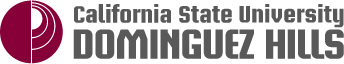 Academic Senate 1000 E. Victoria  Carson, CA 90747  WH-A420  (310) 243-3312 Academic Senate Meeting AgendaSeptember 13th, 2017		2:30 – 5:00 PMLoker Student Union, Ballroom A2:30 PM	Call to Order		Approval of agenda		Approval of minutes from 05/10/172:35 PM	Chair Talamante’s Report		Retreat OverviewEO 1110 & EO 1100Task Force to Recommend Best Practices for Non-Tenure Track Instructional FacultyDiscussion2:45 PM	Senate Statement in Response to Incidents at the University of VirginiaFirst Reading2:55 PM	*W EPC 17-13 Pathways to Satisfy the GWAR-GL RequirementsEx-Officio Reports3:10 PM	President Hagan’s Report3:20 PM	Provost Spagna’s Report3:30 PM	ASI Report: ASI VP Grace Iheke, with special guest ASI President Justin Blakely 3:40 PM	CFA Report – Vivian PricePresentations3:50 PM	AVP Bridget Driscoll, Graduation Innovation Team 4:05 PM	Jonathan Karpf, CFA AVP Lecturers-North, Best Practices Related to LecturersSenate Exec Business/Reports4:20 PM	Parliamentarian Justin Gammage, Elections4:40 PM	Open Mic5:00 PM	Adjournment